Открытый урок в 4 классе «Олимпиада 2014 глазами детей»Ход урокаI. Учитель: Bonjours mes petitites amies! Je suis tres contente de vous voir. Aujourd`hui nous avons la lecon sportive. Nous allons parler de Jeux Olympiques 2014  (JO). Je voudrais vous poser quelques questions:- Etes-vous sportives? (Prouvez)Ответы уч-ся: (Je suis sportive. Je fais du sport. Je fais de la gymnastique chaque matin. Je fais du ski, je fais de la luge, jepatine)- Quel age avez-vous? Quel age aurez-vous en 2014?Ответы уч-ся: (J`ai 11 ans. J`aurai 13 ans)Учитель: Vous avez raison, en 2014 vous aurez 13 ans.-Quel grand et important evenement il y aura en 2014?Ответы уч-ся:(Les Jeux Olympiques d`huver 2014)II. Учитель: Si nous parlons des Jeux, c`est a dire, nous parlons du sport.- Les sportifs							- Le courage- Les sports d`hiver						- La victoire- Les medailles                     Jeux Olympiques 2014       - L`olympiade- Les competitions							- La Clairriere Rouge- Les recordsIII. Учитель: Tres bien. Vous savez  beaucoup. Vous etes tres intelligentes toutes . Quel sport pratique-t-on en hiver? Commencez par: « Je ………..»Ответы уч-ся: (Je fais du ski, je fais de la luge, je patine, je glisse, je fais du patinage artistique, je joue au hockey)Учитель: Montrez-moi comment vous faites ca.Ученики показывают спортивные движения.Учитель: Merci. Mais ce n`est pas assez. Il y a les autres sports d`hiver olympiques.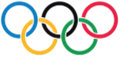 Les sports d`hiver olympiques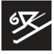 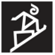 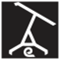 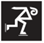 Ski de montagne       Snowboard	               Freestyle            Patinage de vitesse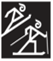 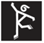 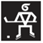 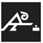 Biathlon                    Patinage artistique	Hockey sur glace		CurvingНа доске названия видов спорта, дети  раскладывают картинки. Хором повторяем названия видов спорта.Учитель: Maintenant nous allons ecouter  un petit dialogue. Deux amis Michel et Pierre parlent par Internet de JO 2014. Ecoutez  le dialogue.Перед прослушиванием диалога на доске незнакомые слова; уч-ся приговаривают их с учителем.Le drapeau olympique, cinq anneaux, les continents du monde, la deviseMarc:  Salut Michel! Ca va?Michel:  Salut Marc ! Ca va bien merci. Je sais que les Jeux Olympiques 2014 auront lieu a Sotchi.Marc: Oui, je suis fier que Sotchi c`est ma ville natale.Michel: Je sais encore que  le drapeau olympique est blanc avec les cinq anneaux?Marc: C`est ca ! Mais sais-tu ce qu`ils symbolisent ?Michel: Bien sur ce sont les cinq continents du monde.Marc:  Et la devise? Tu la sais?Michel:  C`est «Plus vite, plus haut, plus fort»Marc: Tu sais vraiment beaucoup. Et quel sport d`hiver tu aimes mieux ?Michel:  Moi, j`aime mieux le hockey sur glace et biathlon. Et toi ?Marc:  Mon sport prefere est freesyle. Michel: Viens chez moi en hiver et on va parler encore de sport et de JO.Marc:  D`accord ! A bientotУчитель: Maintenant on va voir comment  vous avez compris le dialogue. Repondez a mes questions.- Quelle ville est la capital des JO 2014?- Commentt est le drapeau olympique?- Que symbolisent les anneaux ?- Comment est la devise ?Учитель: Maintenant choisissez  la bonne reponse.Quel sport aime mieux Michel?Biathlon   			ski de montagne		freestlyleQuel est le sport prefere de Marc?Le hockey sur glace 	snowboard			freestyleУчтель: Regardez mon projet olympique et après vous me presenterez vos projets.Детский проект (примерный вариант)C`et moi. Je m`appellee …………. . C`est mon projet olympique.J`habite Sotchi.C`est ma ville natale.Sotchi est la capital des Jeux Olymiques  d`hiver 2014.En hiver je fais du ski (de la luge)Voici l`embleme olympiqueVoici Tatyana Navka.